ConstitutionGo To IMTE By-Laws Article Index NameAffiliationsPurpose and GoalsMembershipElected Officers and DutiesOrganizationMeetingsNominations and ElectionsReferendumAmendments to the ConstitutionRatification of the ConstitutionDissolution of IMTEInternal Revenue CodeArticle I -- NameThe name of the non-profit association shall be Illinois Mathematics Teacher Educators, hereinafter referred to as IMTE.Article II -- AffiliationsIMTE may affiliate with other organizations, subject to the approval of a majority of those IMTE members voting. Voting shall be by a ballot sent to all individual members. The ballot shall be accompanied by statements supporting affiliation and non-affiliation.Article III -- Purposes and GoalsThe goal of IMTE is to promote quality mathematics teacher education in Illinois in all aspects.Specifically, the purposes are to:Promote quality undergraduate programs in mathematics education for prospective teachers in the State of IllinoisWork cooperatively with the State of Illinois agencies to enhance the mathematical, pedagogical, and clinical preparation of prospective teachers of mathematics at all levels (kindergarten through grade twenty)Promote quality programs for the professional development of teachers of mathematics at all levelsFacilitate communication among mathematics teacher educators and consultants at the elementary, secondary, community college, and college and university levels.Article IV -- Types of MembershipSection 1: Types of MembershipRegular membership shall be open to all individuals who reside and/or work in the State of Illinois and who are interested in the goal and purposes>of IMTE as stated in Article III. A person shall become a regular member in good standing upon receipt of a completed application and designated dues.Institutional membership shall be open to all organizations that are interested in the goals of IMTE as stated in Article III. An organization shall become an institutional member in good standing upon receipt of a completed application and designated dues.Student membership shall be open to all individuals who are interested in the goal and purposes of IMTE as stated in Article III, who are currently enrolled full-time in a college or university in the State of Illinois. A student shall become a student member in good standing upon receipt of a completed application and designated dues.Section 2: Privileges of MembersRegular members shall be accorded all rights and privileges normally provided members of educational and professional associations including the right to vote, hold office, receive publications, and participate in conferences and meetings.Institutional members shall have all the same rights and privileges as regular members, except the right to vote and hold office.Student members shall have all the same rights and privileges as regular members.Section 3: Termination of MembershipA member may resign by submitting a letter of resignation to the Board of Directors or to any member of the Board of Directors. Such resignation shall be effective upon receipt or upon a date specified in the letter of resignation.Membership shall be terminated upon the non-payment of dues. If dues have not been received within six months of the beginning of the fiscal year, membership shall be terminated.Article V -- Elected Officers and DutiesSection 1: OfficersThe elected officers of IMTE shall consist of President, Secretary, Treasurer, and President Elect or Immediate Past President.Section 2: Elected RepresentativesRepresentatives are elected from the following institutions or categories: (2) Four-Year College/University, (1) Two-Year College, (1) Teacher/Teacher Educator, (1) Illinois Governmental Agency, and (1) Consultant / Professional Developer.Section 3: Duties of PresidentThe President shall ensure that the affairs of the IMTE are conducted in accordance with this Constitution, Bylaws, and policies of the IMTE; shall be the presiding officer at the Business Meeting, Board of Directors meetings and any special meetings; shall call special meetings as provided for in Section VII-2 of this Constitution; shall coordinate the activities of standing committees; and shall provide leadership for the attainment of the goal and purposes of the IMTE.Section 4: Duties of the President-ElectThe President-Elect shall serve as assistant to the President and assume the office of President in the year following her/his election. The President-Elect, with the consent of the Board of Directors, shall assume the Presidency during his/her term of office upon the incapacity or unavailability of the President.Section 5: Duties of Immediate Past PresidentThe Immediate Past President shall serve as a resource person to the President during the year following the Immediate Past President's term of office as President of IMTE. The Immediate Past President, with the consent of the Board of Directors, shall reassume the Presidency during the year following her/his term as President upon the incapacity or unavailability of the President.Section 6: SecretaryThe Secretary shall record and maintain a file of the minutes of official meetings of the Association and its Board of Directors and shall be responsible for the correspondence of the Association.Section 7: TreasurerThe Treasurer shall ensure that all revenues and expenditures of IMTE be in conformity with the Constitution, Bylaws, and policies of the IMTE; shall be responsible for maintaining records of all monies received and paid in the name of the Association; shall maintain a current and accurate membership list; shall maintain the Association's non-profit status; shall transact the financial affairs of the Association upon recommendation of the Board of Directors; and shall prepare financial reports to be presented at the meetings of the Board of Directors and prepare an annual report to be presented at IMTE's Business Meeting.Section 8: RepresentativesThe Representatives shall assume those responsibilities determined by the president.Section 9: Board of DirectorsThe Board of Directors shall consist of the elected officers and elected representatives from relevant institutions and categories and shall be the policy-making body of IMTE.Section 10: Term of OfficeThe terms of office for the elected officers of IMTE and Representatives shall be two years, except for President-Elect and Immediate Past Present who shall serve one year terms. The Immediate Past President will serve in the first year of the President's term and the President-Elect shall serve in the second year of the President's term. Elected officers of IMTE and the Representatives shall assume office at the end of the Business Meeting at which their election is announced. An officer, other than the President, or a Representative may serve no more than two consecutive terms in a specific office. The President may serve only one term in that office.Representatives from (1) Four-Year College/University, Two-Year College and Illinois State Government shall be elected in even years. Representatives from (1) Four-Year College/University, Teacher / Teacher Educator and Consultant / Professional Developer shall be elected in odd numbered years.For the first election of the IMTE Board, representatives from (1) Four-Year College/University, Teacher / Teacher Educator and Consultant / Professional Developer shall be elected for a one-year term, as the election will be held in an even numbered years.Section 11: VacanciesWhen a vacancy on the Board of Directors occurs, the President with approval of the remaining Board of Directors shall designate an individual member to fill the position for the remainder of the term of office for all Board members other than the President.Article VI -- OrganizationSection 1: Board of DirectorsThe Board of Directors shall consist of the elected officers, and representatives from relevant institutions and categories and shall be the policy-making body of IMTE.Section 2: Standing CommitteesThere shall be standing committees of IMTE as provided in the Bylaws of the Association. Standing committee members and chairpersons shall be appointed by the President of IMTE with the approval of the Board of Directors.The Nominations and Election Committee shall be a standing committee of the Association.Section 3: Representatives to Affiliated OrganizationsThe Board of Directors shall appoint a member in good standing to be the representative to the Organizations to which IMTE is affiliated. The representative must also be a member of the affiliated organization. The representative shall be appointed each year.Article VII -- MeetingsSection 1: Business MeetingIMTE shall hold a Business Meeting as specified in the bylaws of the Association. This meeting will be open to all members.Section 2: Special MeetingsSpecial Meetings of the Association shall be called by the President at the direction of the Board of Directors or upon petition of 20% of the membership.Section 3: Board of DirectorsThe Board of Directors shall hold meetings as necessary.Section 4: Parliamentary ProcedureRoberts' Rules of Order Newly Revised shall prevail at all IMTE meetings, except as provided for in the Bylaws.Section 5: QuorumQuorum for the Business Meeting and/or Special Meetings of the Association shall be the members present. The membership shall be notified of the time and place of a meeting at least 30 days prior to the Business Meeting or any Special Meeting.The presence of a majority of the Board of Directors shall constitute a quorum at the Board of Directors meetings.Article VIII -- Nominations and ElectionsSection 1: Nominations and Election CommitteeThe President shall appoint and the Board of Directors shall approve a Nomination and Election Committee as specified in Article VI.Section 2: ElectionsMembers of the Board of Directors shall be elected by ballot of the membership prior to the Business Meeting.Article IX -- ReferendumAll formal actions taken by the Board of Directors shall be subject to a referendum of the membership in the following manner.Section 1: ReconsiderationUpon presentation to the Board of Directors of a petition bearing the signatures of a minimum of 10% of the voting members, the Board of Directors shall, at a meeting called within a reasonable time, reconsider its formal action as specified by the petitioners.Section 2: ReferendumIf, after reconsideration, the Board of Directors reaffirms its action, that action shall be subject to a ballot of the membership within 30 days of the reconsideration. If a majority of the regular members of IMTE who vote reject the Board of Directors action, that action shall become null and void.Article X -- Amendments to the ConstitutionThis constitution may be amended by the following procedure.Any member(s) may propose amendments.Proposed amendments shall be submitted to the Board of Directors 60 days prior to the Business Meeting. A proposed amendment endorsed by 20% of the individual members present at the Business Meeting shall be considered at the meeting.The Board of Directors shall present for discussion all proposed constitutional amendments at the Business Meeting. Proposed constitutional amendments receiving a majority vote of the individual members present at the Business Meeting shall be submitted to the membership for ratification by ballot within 60 days of the Business Meeting and shall take effect when approved by a 60% of those individual members in good standing who vote.Article XI -- Ratification of the ConstitutionThis Constitution is ratified when it is approved by 60% of those individual Members in good standing who vote.Article XII -- Dissolution of IMTEThis Association may be dissolved only at a Business Meeting. Notification of the intention to dissolve the IMTE shall be sent to all members in good standing prior to the meeting. The resolution for dissolution shall be discussed at the Business Meeting. If the resolution to dissolve the IMTE is approved by more than 50% of the individual members in good standing who vote at the Business Meeting, then IMTE shall be dissolved.Upon any such dissolution of the Association, all its property remaining after satisfaction of all its obligations shall be distributed to one or more nonprofit funds, foundations, or corporations which is organized and operated exclusively for educational purposes and has established its tax-exempt status under Section 501 {C} (3) of the Internal Revenue Code. The determination of how to distribute the funds will be determined at the meeting at which the dissolution of IMTE is decided.Article XIII -- Internal Revenue CodeThis association qualifies for 501 {C} (3) status under the Internal Revenue Code. As such, this association is organized exclusively for charitable purposes within the meaning of section 501 {C} (3) of the Internal Revenue Code.Notwithstanding any other provision of these Articles, the association shall not carry on any other activities not permitted to be carried on by an organization exempt from Federal Income Tax as an organization described in section 501 {C} (3) of the Internal Revenue Code (or corresponding section of any future federal tax code).Back to top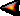 